Type and name are not actually stored in memory or executable.  Addresses shown are fictional.  Assume sizeof(int)==4,  sizeof(char)==1,  sizeof(void*)==8.StackStackStackStackStackStackHeapHeapHeapHeapHeapaddrtype*name*valuepartfnaddrvaluevalue┌┐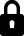 200intargc1argsmain(…)400204char**argv {"./foo"}argsmain(…)212void*ret addrmain(…)220char*s600localsmain(…)228char*pos603236charcurrent_char‘B’237char**a_pos228argsget_next_char(…)245char*a_ch236get_next_char(…)253void*--ret addget_next_char(…)261charch‘B’localsget_next_char(…)get_next_char(…)get_next_char(…)get_next_char(…)Data segmentData segmentData segmentData segmentaddrtype*valuevalue600char[]”AAABBBB””AAABBBB”608